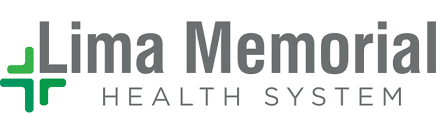 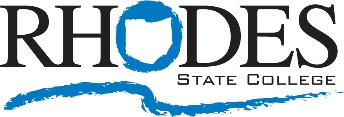 Welcome to the Rhodes State College and Lima Memorial on-line Patient Care Tech training program.About the CourseThis course provides a basic foundation in patient care. You will learn about various body systems, the effect aging has on each system, and common diseases. The engaging training program introduces you to the theory and skills required of an entry-level patient care technician. The course focuses on skill development related to infection control (hand washing and standard precautions), activities of daily living (dressing, bathing, oral hygiene), patient positioning, transfers and ambulation, basic range of motion, vital signs, glucose checks, and much more!  The course also incorporates elements of communication and interpersonal skills. The course requires approximately 30 hours of interaction which includes the viewing of pre-recorded videos, selected readings in the required textbook, and pre and post-test assessments.  Students are expected to complete the training within two weeks. TextbooksThe textbook used for the course is Nursing Assisting: A Foundation in Caregiving 6th Edition by Diana Dugan.	The ISBN is 9781604251548 | 1604251549There is also a workbook with the same title and author.	The ISBN is 9781604251555 | 1604251557The textbooks will be distributed by Lima Memorial for the two-week duration of the training program and should be returned at the successful completion of the course. How the Course is TaughtThe course is taught and monitored by Rhodes State College nursing faculty with years of professional and educational experience. Students can email the instructor at any time. The instructor also has availability to meet with students individually for more in-depth tutoring or to simply ask questions. The course is self-paced. You must complete each element in a module before the next module can be accessed. Pre-tests can be taken once and you will be able to see your answers.  There is no point value assigned to pre-tests. The post-test can be taken a maximum of four times.  If you are unsuccessful after the fourth attempt, you will be required to meet with the instructor to discuss the content. A minimum score of 80% must be achieved on the post-test prior to starting the next module. It is highly recommended that you meet with the instructor if you are not successful on the first attempt.Pathway to Rhodes State College LPN and/or RN programSuccessful completion of the training program and verification of skills assessed by your unit manager can be used to fulfill the equivalency of the STNA requirement for entrance into the nursing programs at Rhodes State College.Need Technical Help?If you have technical questions, please reach out to Mr. Bradley Kunz by calling 419-995-8424 or you may email him at kunz.b@rhodesstate.edu 